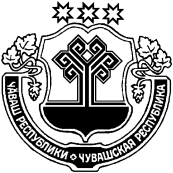 Об утверждении Плана проведения проверокмуниципальных учреждений и муниципальныхунитарных предприятий Шумерлинского района Чувашской Республики на 2015 годадминистрация Шумерлинского района  п о с т а н о в л я е т:       1.Утвердить прилагаемый План проведения проверок муниципальных учреждений и
муниципальных унитарных предприятий Шумерлинского района Чувашской Республики на 2015 год.      2.Опубликовать прилагаемый План проведения проверок муниципальных учреждений и
муниципальных унитарных предприятий Шумерлинского района Чувашской Республики на 2015 год в издании «Вестник Шумерлинского района» и на официальном сайте администрации Шумерлинского района.Глава администрацииШумерлинского района  					                                      Л.Г. РафиновЧĂВАШ  РЕСПУБЛИКИЧУВАШСКАЯ РЕСПУБЛИКА ÇĚМĚРЛЕ РАЙОНĚН АДМИНИСТРАЦИЙĚ  ЙЫШĂНУ17.10.2014 № 578Çěмěрле хулиАДМИНИСТРАЦИЯШУМЕРЛИНСКОГО РАЙОНА ПОСТАНОВЛЕНИЕ17.10.2014 № 578г. Шумерля      Руководствуясь постановлением администрации Шумерлинского района  от 05.11.2013 № 661 " Об утверждении Порядка осуществления контроля за использованием по назначению и сохранностью муниципального имущества, находящегося на балансе муниципальных учреждений и  муниципальных унитарных предприятий Шумерлинского района Чувашской Республики»